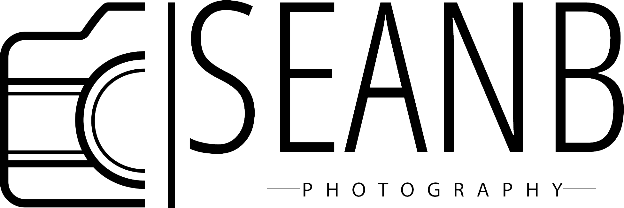 WEDDING PHOTOGRAPHY AGREEMENTWedding DetailsDate: ……………………………………Ceremony Venue: ……………………………………………………….Time: ……………………………Photo Session Venue: …………………………………………………. Time: ………………………………….Reception Venue: ………………………………………………. Time: ………………………………….Bride details:Name and Surname: ……………………………………….Tel: ………………………………..Address: …………………………………………………………………………Time: ……………..Groom details:Name and Surname: ……………………………………….Tel: ………………………………..Address: …………………………………………………………………………Time: ……………..1.DELIVERABLESSean B Photography will supply me with the following:Sean B Photography as my wedding photographer on …………………. between the hours of ………………… and ………………., providing me with unlimited photography, subject to external variables beyond their control (e.g., weather, location/venue restrictions, light availability, scheduling complications due to lateness/willingness of individuals).Basic editing (contrast, toning, cropping, exposure) and delivery of high resolution digital files, no smaller than 3,000 pixels long edge, in JPEG format, within 30-45 days of the wedding day which will include introduction highlights slideshow on social media, dvd with slideshow and album.2. PAYMENTI, ……………………………………. , agree to pay a total of [AMOUNT] to [PHOTOGRAPHER] for their professional services. I understand that [AMOUNT] of the balance represents a retainer fee that gives me exclusivity to their services on [DATE].Upon acceptance of this agreement, I will pay Sean B Photography a 30% non-refundable booking fee to secure their services and 70% a week/month before the wedding date.I agree to pay for any additional photography coverage required on the wedding day and acknowledge that a fee of R500 will be charged per hour for any overtime requirements. I agree to settle the balance upon collection of my wedding photos.3. CHANGE OF DATE AND/OR VENUEI agree to notify Sean B Photography by phone/email at my earliest convenience should a change of date and/or venue occur. In situations where the new venue requires substantial travel, I agree to pay for reasonable logistical expenses.Furthermore, I understand that Sean B Photography may be unavailable on an alternate date. In such circumstances, I agree to liaise with Sean B Photography to find a mutually agreeable solution. I accept that I may forfeit some/all of monies paid.4. CANCELLATIONUpon acceptance of this agreement and initial down payment, a cooling-off period of two (2) business days is allowed for any change-of-mind. After this period, I accept that no refunds for change-of-mind will apply.Should the event be cancelled, I agree to notify Sean B Photography at my earliest convenience. In certain situations, Sean B Photography may return any and/or all monies paid, subject to Sean B Photography’s discretion.4. CANCELLATION (Cont.)Should the event be cancelled within three (3) months of the wedding day, I understand that [PHOTOGRAPHER] may keep any monies paid as a result of declining other paid assignments.In the unlikely event that Sean B Photography cancels on me, all monies paid will be fully refunded to my nominated bank account within three (3) business days, accompanied with a list of recommended substitutes.5. COPYRIGHTUnder South African Law, I understand that I hold the Copyright to my wedding photos as the commissioning client for the resultant creative work. However, I agree to transfer Copyright ownership over to Sean B Photography in exchange for ownership of the digital files and a non-expiring personal license to print, duplicate, and share our wedding photos.6. PRIVACY I give permission to Sean B Photography to use images from my wedding in the private domain (i.e., as samples of work during in-person consultations, sample albums, for instructional purposes etc)Sean B Photography will require my written consent before publishing any images from my wedding in public domain (e.g., website, blogs, bridal magazines, social media etc).At any time, I may request Sean B Photography to take down any images from my wedding that had previously been allowed to be displayed in public and/or private domain.Therefore, I acknowledge that Sean B Photography has one of the nicest privacy policies known to the wedding industry.7. MEALS + OHS + BREAKSI understand that for safety reasons, Sean B Photography (and contractors) will not remove their enclosed footwear.I agree to feed Sean B Photography a delicious dinner meal complete with dessert. I will do my best to request that the meal will be served at the same time as my guests and maybe sneak in a slice of cake.I understand that Sean B Photography (and contractors) are humans who may require breaks from time to time. Therefore, I agree to allow them to, from time to time, gaze zombie-like into their smartphones whilst leaning casually against a beam/wall.Similarly, I agree to instruct my reception venue to provide them with seating where Sean B Photography (and contractors) may store their equipment safely.8. ILLNESS/INJURYIn the unlikely event that Sean B Photography falls gravely ill and/or is incapacitated prior to and/or on the wedding date of ……………….., I understand that all reasonable efforts will be made to find a suitable replacement photographer. I agree to terminate this agreement upon rejection of the substitute photographer and acknowledge that a full refund of all monies paid will be processed within ten (10) business days.7. HARASSMENTI understand that in the event that Sean B Photography (and contractors) experience any inappropriate, threatening, hostile or offensive behaviour from any guest or person at the wedding (including, but not limited to, unwelcome sexual advances and verbal or physical conduct of a sexual nature) that Sean B Photography (and contractors) may request the offending person(s) to be removed from the premises immediately or leave the event completely.I have read, understood, and agree to the terms and conditions of this Agreement.As such, I, [CLIENT NAME] agree to engage the professional photography services of  [PHOTOGRAPHER], on [WEDDING DATE].Client: ________________________________________________Date: _________________________________________________Photographer: _______________________________________